Кленина Н.В.,учитель начальных классов МБОУ «Гимназия»,г.ПротвиноТехнологическая карта урока по учебному предмету «Русский язык» в 4–ом классе на тему «Прямая речь»Примечание: изучение темы «Прямая речь» в 4 классе позволяет реализовать рабочая программа  расширенного уровня. Тип урокаурок «открытия» нового знанияАвторы УМК В.П.Канакина, В.Г.ГорецкийЦели урокарасширение понятийной базы по предмету за счет включения термина «прямая» речь; формирование умения оформлять прямую речь при письме Планируемые образовательные результатыличностныеформировать отношение к родному русскому языку как к духовной, культурно-исторической ценности, чувство сопричастности к сохранению его чистоты, выразительности, ёмкости, восприятия языка как средства и условия общения; формировать коммуникативную компетентность в общении и сотрудничестве со сверстниками, взрослыми в процессе образовательной, учебно-исследовательской деятельности;метапредметныесамостоятельно формулировать тему и цел урока; решать  учебную  проблему совместно с учителем; корректировать свою  деятельность;извлекать информацию, представленную в разных формах (сплошной текст; несплошной текст, иллюстрация, таблица, схема);  преобразовывать информации из одной формы в другую (составлять план, таблицу, схему);уметь  полно и точно выражать свои действия;предметныезнать определение понятия «прямая речь», уметь правильно оформлять прямую речь при письме, выделять на слух и в тексте предложения с прямой речью, строить схему предложения с прямой речью в соответствии со структурой предложения.Оборудование интерактивная доска, пособие для учащихся «Тетрадь одного  урока»Образовательные ресурсыпрезентация к урокуЭтап урока.Цель этапаДеятельность учителяДеятельность учащихсяПланируемые результаты1.Орг.момент.Настроить учащихся на работу, проверить готовность к уроку, способствовать формированию положительной учебной мотивации.Приветствует.Проверяет готовность к уроку. Мотивирует учащихся к учебной деятельности посредством создания эмоциональной обстановки.Ориентирует  на работу в Тетрадях одного дня.Проговаривают правила поведения при работе на уроке русского языка.Тетрадь одного дня – пособие для учащихся на один урок с подобранными учителем по теме заданиями.Личностные: самоопределение; регулятивные: целеполагание; коммуникативные: планирование учебного сотрудничества с учителем и сверстниками2.Актуализация знаний по теме: «Простые и сложные предложения. Обращение».Подготовить учащихся к восприятию нового материала и организация осознания ими внутренней потребности к построению нового способа действий.Что является главным в предложении? Без чего оно не может существовать?В чем главное отличие простого предложения с однородными членами и сложного предложения?Определите на слух вид следующих предложений по количеству грамматических основ.Если я читаю простое предложение с однородными членами, руку поднимают девочки, если сложное – мальчики.Синими и зеленоватыми искрами блестит снег.Солнце сияло, и его лучи согревали землю.И стоит береза в сонной тишине, и горят снежинки в золотом огне.Упр.1. Расставьте знаки препинания в предложении, где это  необходимо. Постройте схему предложения.Пушистые снежинки медленно спускаются и осторожно касаются земли, и она одевается в ослепительный наряд. (Слайд 3-4)Объясните постановку запятых в следующем предложении.Испеки, старуха, колобок.Бери ложку, хозяюшка.Речка – матушка, спрячь меня! (Слайд 5)Какой материал  мы повторили с вами, выполняя задания? Участвуют в учебном диалоге.Работа в Тетради одного дняДают устные комментарии. - Постановку знаков препинания в сложных предложениях и простых предложениях с однородными членами.Коммуникативные: планирование учебного сотрудничества с учителем и сверстниками, умение выражать свои  мысли Предметные:анализ объектов с целью выделения признаков 3.Формулирование темы  и целей урока.Постановка целей учебной деятельностиК.Г.Паустовский сказал: « Знаки препинания существуют, чтобы выделить мысль, привести слова в правильное соотношение и дать фразе легкость и правильное звучание. 
Они твёрдо держат текст и не дают ему рассыпаться».И его слова я сегодня не случайно взяла эпиграфом к нашему уроку… (Слайд 6)Попробуйте предположить, чему будет посвящена тема нашего урока.(Слайд 7)Какую цель урока каждый перед собой поставит? (Слайд 8)Формулируют тему и цели урока с помощью учителя.Регулятивные: целеполагание4.Постановка проблемы.Выявить и зафиксировать причину затруднения.Посмотрите, пожалуйста на слайд. (Слайд 9)О чем спорят ребята?Кто бы мог быстро разрешить их спор?А как вы думаете, кто из них прав?Ребята, а вы обратили внимание, на пунктуацию этих предложений? Что в ней особенного?Для чего нужны кавычки?Считается, что первым в русском языке ввел  кавычки в употребление  Карамзин, выдающийся историк и крупнейший русский литератор. (Слайд 10)Среди всего прочего кавычки используют для  выделения прямой речи. А может ли кто-нибудь в классе объяснить термин «прямая речь»?Для выделения:-  слов,  употребляемых не в обычном значении:- впервые представленных в тексте слов;- устаревших слов и выражений;- прямой речи;-различных названий (газет, книг, предприятий и т.д.);- цитат.Делают предположения.Регулятивные:умение сорганизовать себя для работы на общий результат;предметные :самостоятельное формулирование цели и проблемы.5. Выход из проблемной ситуации.Организовать коммуникативное взаимодействие, направленное на приобретение недостающих знаний Давайте познакомимся с этим термином при помощи нашей тетради.На письме нам часто приходится передавать речь другого человека от его имени точно, дословно. В таких случаях мы используем предложения с прямой речью. Такое предложение состоит из прямой речи(П) и слов автора(А).Прямая речь -  это дословная передача чужой речи. Слова автора показывают, кому принадлежит прямая речь. Князь печально отвечает: (слова автора )А:                                     «Грусть – тоска меня съедает».          ( прямая речь) «П».(Слайд 11,12)Работа в Тетради одного дняРегулятивные: планирование, прогнозирование;познавательные : решение проблемы, построение логической цепи рассуждений, коммуникативные : инициативное сотрудничество в поиске и выборе информации6. Первичное закреплениеОрганизовать усвоение детьми нового способа действия при решении типовых задач с проговариванием во внешней речиПроанализируйте, пожалуйста, несколько предложений с прямой речью и попробуйте выявить закономерность использования знаков препинания в предложениях  данного вида. (Слайд 13,14)Аня сказала: «Я прочитала интересную книгу». Библиотекарь спросила: «Вы уже дочитали ту книгу, которую взяли неделю назад?» Дима воскликнул: «Я в жизни не читал более интересной повести!» С помощью каких слов  присоединяются к прямой речи слова автора? (сказала, спросила, воскликнул).Прочтите в своих тетрадях, как называются такие слова.Какие глаголы мы можем отнести к этой группе? (Вводящие прямую речь)Назовите как можно больше глаголов говорения. (Слайд 15)Посмотрите, пожалуйста, на следующую группу предложений с прямой речью. В чем их особенность? (Слайд 16)«В лесу сегодня будет много грибов», - отметил дедушка. «Как ты думаешь, много сегодня грибов будет в лесу?» - спросил мальчик. «Как же много сегодня грибов в лесу!» - воскликнул Женя. Сделайте вывод о постановке знаков препинания в предложениях с прямой речью, П стоит в начале предложения, перед словами автора.(Слайд 17)Структура одного  и того же предложения с прямой речью может быть различна.Какие две части мы выделяем в предложениях с прямой речью независимо от структуры? (Слайд18)Вывод учащихсяПрямая речь заключается в кавычки. Первое слово прямой речи пишется с большой буквы.После слов автора перед прямой речью ставится двоеточие.А: «П».          А: «П!»      А:«П?»         А: «П…» Слова автора присоединяются к прямой речи при помощи глаголов говорения.Прямая речь может стоять перед словами  автора. В таких случаях после прямой речи также ставится или запятая, или вопросительный знак, или восклицательный, а после любого из этих знаков – тире, а слова автора пишутся с маленькой буквы. «П», - а.          «П!» - а.          «П?» - а.          «П…» - а.   Регулятивные: контроль, оценка, коррекция;познавательные: умение структурировать знания, выбор наиболее эффективных способов решения задач, умение осознанно и произвольно строить речевое высказывание, рефлексия способов и условий действия; коммуникативные: управление поведением партнёра – контроль, коррекция, оценка действий партнёраФизминутка.Проводят дежурные7.Самостоятельная работа с последующей самопроверкой по образцу.Организовать  деятельность по применению новых знаний Упр.2. Расставь знаки препинания в      предложениях с прямой         речью.(Слайд 20-26)Карлсон предложил  мальчику   Малыш полетели со мной на крышу.Заяц спросил друзей  вы в гости ко мне придете Карлсон крикнул  я самый лучший артист на светеБегите  от пчел  заорал Винни ПухГде заяц строго спросил волкГде заяц строго спросил волкА где его ноги удивленно спросил Винни  Пух МалышаУпр.3. Расставь номера предложений в   нужную колонку. (Слайд 27)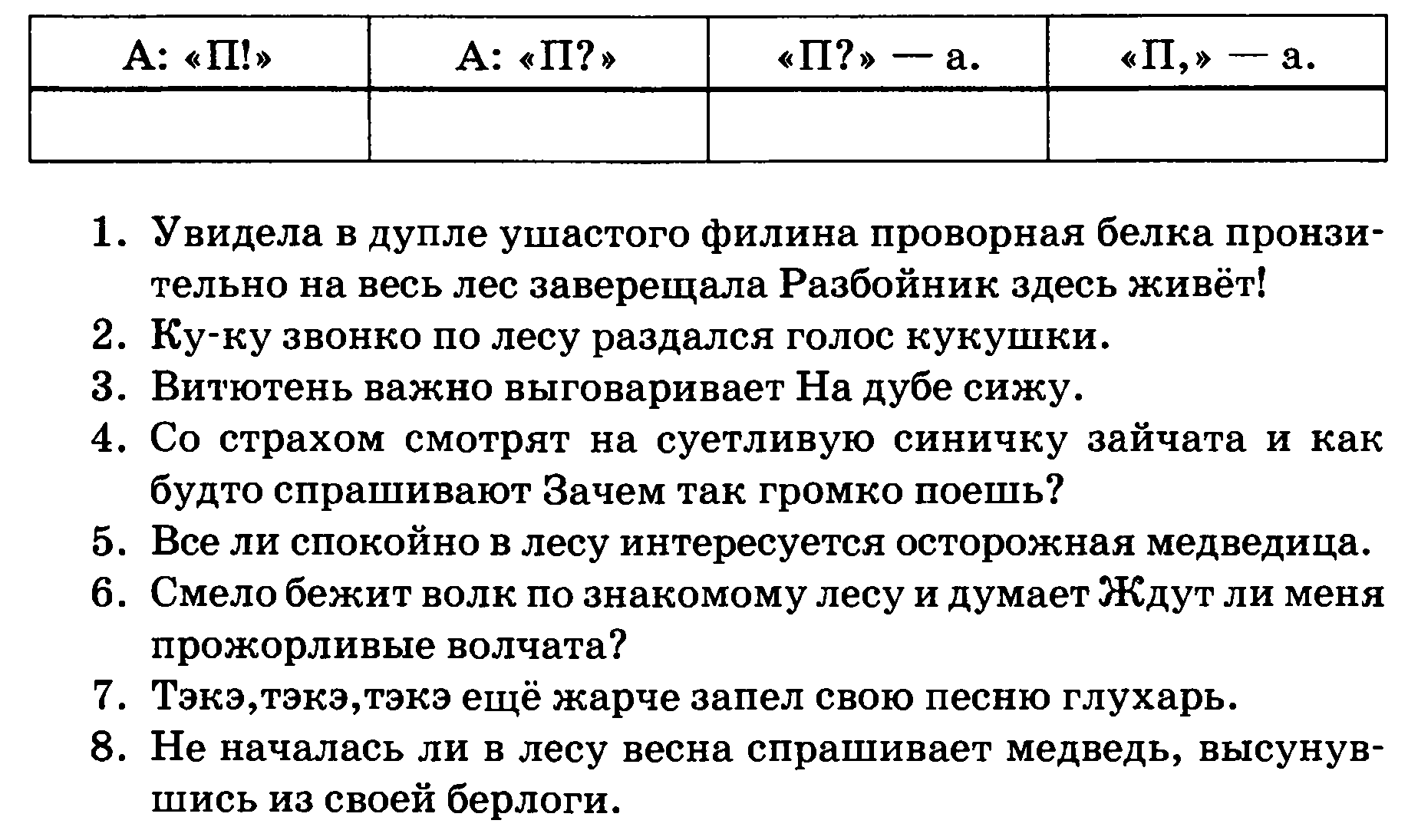 Упр.4. Криптограмма. (Слайд 28)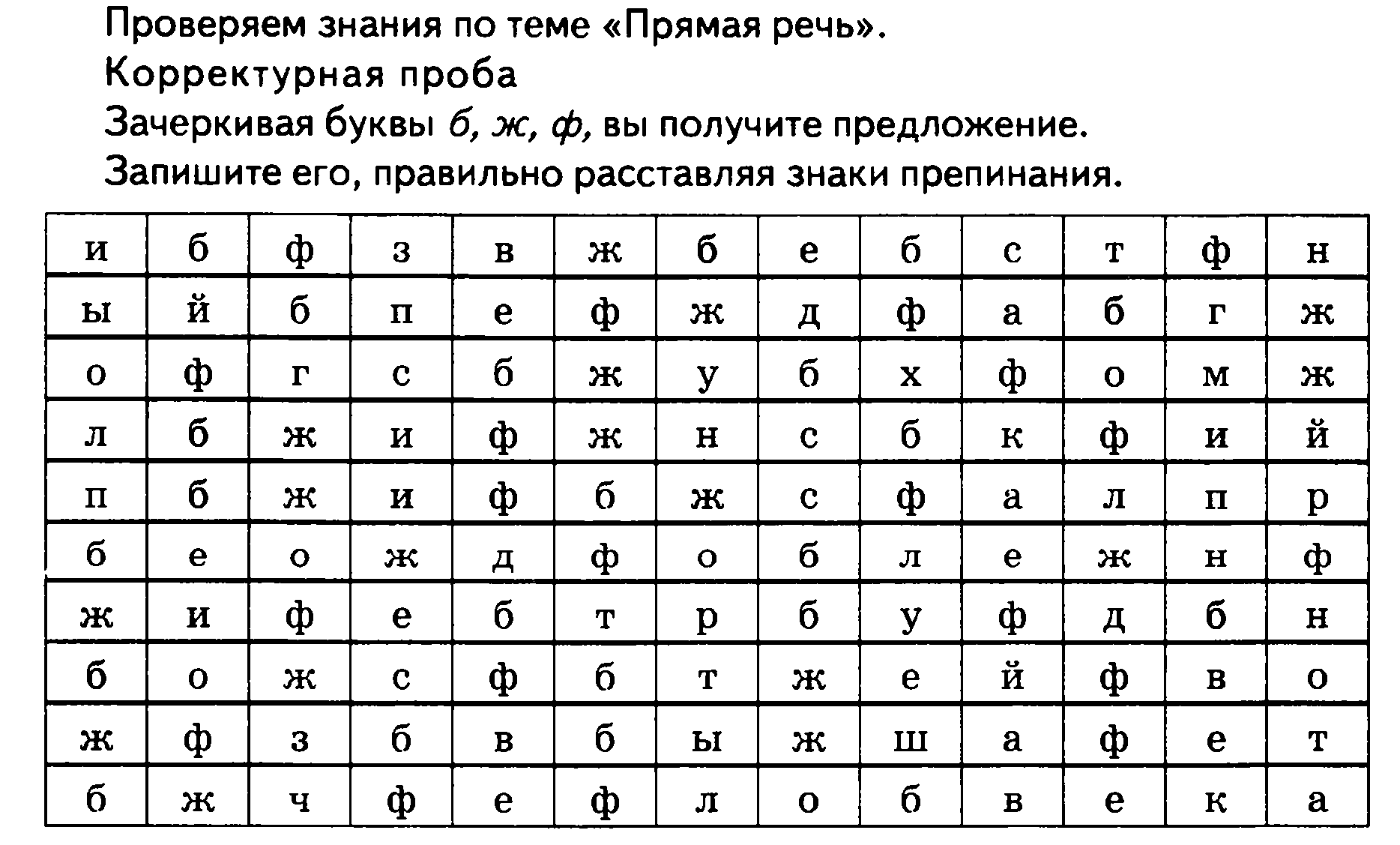 Работа в Тетради одного дняРегулятивные: контроль, коррекция, выделение и осознание усвоенного;личностные самоопределение .8.Рефлексия.Способствовать осознанию учащимися своей учебной деятельности, самооценке результатов деятельности своей и всего класса.Что такое «прямая речь»? Из чего состоят предложения с прямой речью? Что такое слова автора? Как на письме отделяются слова автора от прямой речи? Где могут стоять слова автора по отношению  к прямой речи? Когда  вместо точки после прямой речи ставится запятая? (Слайд 29)Коммуникативные:умение выражать свои мысли;личностные:самооценка на основе успешности,адекватное понимание причин успеха/неуспеха в учебной деятельности.9.Домашнее задание.Выучить правило, составить и записать предложение с прямой речью + схема. (Слайд 30)